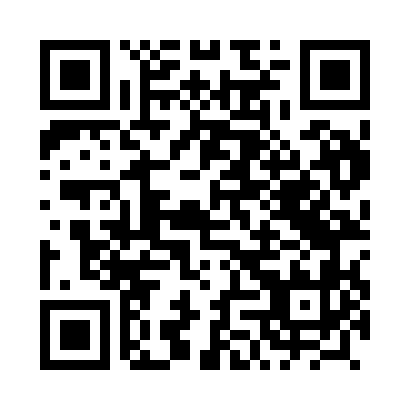 Prayer times for Bartoszkowo, PolandWed 1 May 2024 - Fri 31 May 2024High Latitude Method: Angle Based RulePrayer Calculation Method: Muslim World LeagueAsar Calculation Method: HanafiPrayer times provided by https://www.salahtimes.comDateDayFajrSunriseDhuhrAsrMaghribIsha1Wed2:375:1712:495:598:2210:542Thu2:365:1512:496:008:2410:553Fri2:355:1312:496:018:2610:554Sat2:345:1112:496:028:2810:565Sun2:335:1012:496:038:2910:576Mon2:335:0812:496:048:3110:577Tue2:325:0612:496:058:3310:588Wed2:315:0412:496:068:3510:599Thu2:305:0212:496:078:3611:0010Fri2:305:0012:496:088:3811:0011Sat2:294:5912:496:098:4011:0112Sun2:284:5712:496:108:4111:0213Mon2:284:5512:496:118:4311:0214Tue2:274:5412:496:128:4511:0315Wed2:264:5212:496:138:4611:0416Thu2:264:5012:496:148:4811:0517Fri2:254:4912:496:158:4911:0518Sat2:244:4712:496:168:5111:0619Sun2:244:4612:496:178:5311:0720Mon2:234:4412:496:188:5411:0721Tue2:234:4312:496:188:5611:0822Wed2:224:4212:496:198:5711:0923Thu2:224:4012:496:208:5911:0924Fri2:214:3912:496:219:0011:1025Sat2:214:3812:496:229:0111:1126Sun2:204:3712:496:239:0311:1127Mon2:204:3612:506:239:0411:1228Tue2:204:3412:506:249:0511:1329Wed2:194:3312:506:259:0711:1330Thu2:194:3212:506:269:0811:1431Fri2:194:3112:506:269:0911:15